Группа Т-22, предмет «Математика»13. 11. 2020 г.Сюткина Надежда ЮрьевнаОтветы отправлять на электронную почту: sytkinan@mail.ruЗадание: выполнить задание № 1.Количество часов – 2 Практическая работа № 22Тема: «решение задач»Цель: совершенствовать умения вычислять интегралы.Количество часов – 2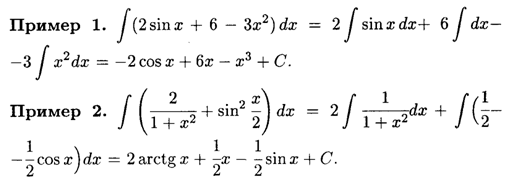 Решение определенного интеграла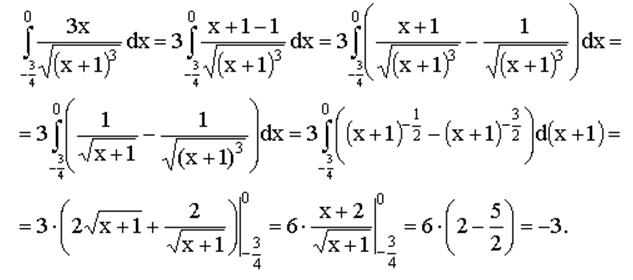 Задание № 1:Вычислить определенный интеграл
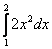 